Year 2 pure unit 3: Series and SequencesRoad MapRoad MapRoad MapRoad MapRoad MapRoad MapIn this unit you will learn about pure maths. The aims are as follows:LG1: KnowledgeLG2: ApplicationLG3: SkillsAssessment GradesIn this unit you will learn about pure maths. The aims are as follows:LG1: KnowledgeLG2: ApplicationLG3: SkillsIn this unit you will learn about pure maths. The aims are as follows:LG1: KnowledgeLG2: ApplicationLG3: SkillsIn this unit you will learn about pure maths. The aims are as follows:LG1: KnowledgeLG2: ApplicationLG3: SkillsIn this unit you will learn about pure maths. The aims are as follows:LG1: KnowledgeLG2: ApplicationLG3: SkillsIn this unit you will learn about pure maths. The aims are as follows:LG1: KnowledgeLG2: ApplicationLG3: SkillsThemesLearning Goals/Outcomes/ContentLearning Goals/Outcomes/ContentLearning Goals/Outcomes/Content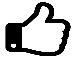 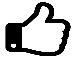 3a. Arithmetic and geometric progressionsknow what a sequence of numbers is and the meaning of finite and infinite sequences;know what a sequence of numbers is and the meaning of finite and infinite sequences;know what a sequence of numbers is and the meaning of finite and infinite sequences;3a. Arithmetic and geometric progressionsknow what a series is;know what a series is;know what a series is;3a. Arithmetic and geometric progressionsknow the difference between convergent and divergent sequences;know the difference between convergent and divergent sequences;know the difference between convergent and divergent sequences;3a. Arithmetic and geometric progressionsknow what is meant by arithmetic series and sequences;know what is meant by arithmetic series and sequences;know what is meant by arithmetic series and sequences;3a. Arithmetic and geometric progressionsbe able to use the standard formulae associated with arithmetic series and sequences;be able to use the standard formulae associated with arithmetic series and sequences;be able to use the standard formulae associated with arithmetic series and sequences;3a. Arithmetic and geometric progressionsknow what is meant by geometric series and sequences;know what is meant by geometric series and sequences;know what is meant by geometric series and sequences;3a. Arithmetic and geometric progressionsbe able to use the standard formulae associated with geometric series and sequences;be able to use the standard formulae associated with geometric series and sequences;be able to use the standard formulae associated with geometric series and sequences;3a. Arithmetic and geometric progressionsknow the condition for a geometric series to be convergent and be able to find its sum to infinity;know the condition for a geometric series to be convergent and be able to find its sum to infinity;know the condition for a geometric series to be convergent and be able to find its sum to infinity;3a. Arithmetic and geometric progressionsbe able to solve problems involving arithmetic and geometric series and sequences;be able to solve problems involving arithmetic and geometric series and sequences;be able to solve problems involving arithmetic and geometric series and sequences;3a. Arithmetic and geometric progressionsknow the proofs and derivations of the sum formulae (for both AP and GP).know the proofs and derivations of the sum formulae (for both AP and GP).know the proofs and derivations of the sum formulae (for both AP and GP).3b. Sigma notationbe familiar with ∑ notation and how it can be used to generate a sequence and series;be familiar with ∑ notation and how it can be used to generate a sequence and series;be familiar with ∑ notation and how it can be used to generate a sequence and series;3b. Sigma notationknow how this notation will lead to an AP or GP and its sum;know how this notation will lead to an AP or GP and its sum;know how this notation will lead to an AP or GP and its sum;3b. Sigma notationKnow that .Know that .Know that .3c. Recurrence and iterationsknow that a sequence can be generated using a formula for the nth term or a recurrence relation of the form xn + 1  = f(xn);know that a sequence can be generated using a formula for the nth term or a recurrence relation of the form xn + 1  = f(xn);know that a sequence can be generated using a formula for the nth term or a recurrence relation of the form xn + 1  = f(xn);3c. Recurrence and iterationsknow the difference between increasing, decreasing and periodic sequences;know the difference between increasing, decreasing and periodic sequences;know the difference between increasing, decreasing and periodic sequences;3c. Recurrence and iterationsunderstand how a recurrence relation of the form Un = f(Un-1) can generate a sequence;understand how a recurrence relation of the form Un = f(Un-1) can generate a sequence;understand how a recurrence relation of the form Un = f(Un-1) can generate a sequence;3c. Recurrence and iterationsbe able to describe increasing, decreasing and periodic sequences.be able to describe increasing, decreasing and periodic sequences.be able to describe increasing, decreasing and periodic sequences.